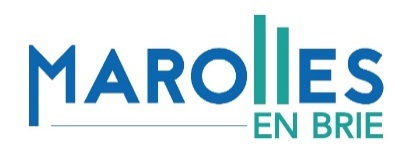 INSCRIPTION AU CENTRE DE LOISIRSVACANCES DE JUILLET 2022Renseignements concernant l’enfant :La date de clôture des inscriptions est fixée au 31/05/2022 (dans la limite des places disponibles).Le règlement s’effectue à la réception de la facture et avant les vacances concernées. Dès le paiement effectué, aucune modification ou annulation ne sera prise en compte, sauf en cas d’absence exceptionnelle (Cf. Règlement intérieur). L’avoir correspondant sera déduit d’une facture, sur le même type de prestations. Des pénalités seront appliquées pour toutes les prestations réservées et non-consommées. Le règlement s’effectue directement au service scolaire (scolaire@marollesenbrie.fr) ou via le portail famille.Nom :Nom :Nom :Nom :Nom :Prénom :Prénom :Prénom :Prénom :Date de naissance :Date de naissance :Date de naissance :Date de naissance :Date de naissance :Ecole : Ecole : Ecole : Ecole : Ecole : Classe :Classe :Classe :Classe :1ère semaine : du 06 au 09/07/20211ère semaine : du 06 au 09/07/20211ère semaine : du 06 au 09/07/20211ère semaine : du 06 au 09/07/20211ère semaine : du 06 au 09/07/20211ère semaine : du 06 au 09/07/20211ère semaine : du 06 au 09/07/20211ère semaine : du 06 au 09/07/2021MatinAprès-midiJournéeJournéeRepasLundi04ECOLEECOLEECOLEECOLEECOLEMardi 05ECOLEECOLEECOLEECOLEECOLEMercredi06ECOLEECOLEECOLEECOLEECOLEJeudi07ECOLEECOLEECOLEECOLEECOLEVendredi082ème semaine : du 11 au 15/07/20222ème semaine : du 11 au 15/07/20222ème semaine : du 11 au 15/07/20222ème semaine : du 11 au 15/07/20222ème semaine : du 11 au 15/07/20222ème semaine : du 11 au 15/07/20222ème semaine : du 11 au 15/07/20222ème semaine : du 11 au 15/07/2022MatinAprès-midiJournéeJournéeRepasRepasLundi11Mardi 12Mercredi13Jeudi14FERIEFERIEFERIEFERIEFERIEFERIEVendredi153ème semaine : du 18 au 22/07/20223ème semaine : du 18 au 22/07/20223ème semaine : du 18 au 22/07/20223ème semaine : du 18 au 22/07/20223ème semaine : du 18 au 22/07/20223ème semaine : du 18 au 22/07/20223ème semaine : du 18 au 22/07/20223ème semaine : du 18 au 22/07/2022MatinAprès-midiJournéeJournéeRepasRepasLundi18Mardi 19Mercredi20Jeudi21Vendredi224ème semaine : du 25 au 29/07/20224ème semaine : du 25 au 29/07/20224ème semaine : du 25 au 29/07/20224ème semaine : du 25 au 29/07/20224ème semaine : du 25 au 29/07/20224ème semaine : du 25 au 29/07/20224ème semaine : du 25 au 29/07/20224ème semaine : du 25 au 29/07/2022MatinAprès-midiJournéeJournéeRepasRepasLundi25Mardi 26Mercredi27Jeudi28Vendredi29Signature :Date :